№39(476)		 		   	                        05 июня 2015 г.Официальное издание органов местного самоуправленияШапкинского сельсовета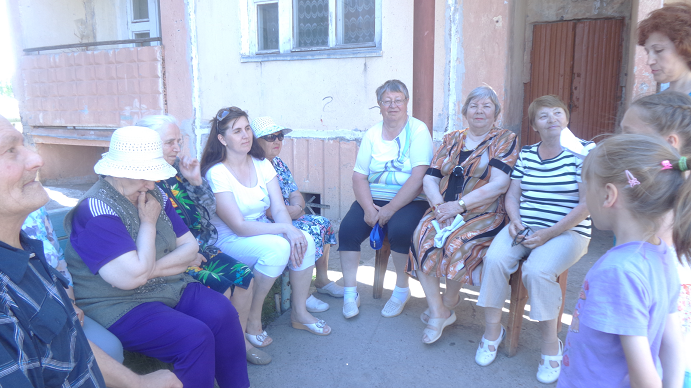 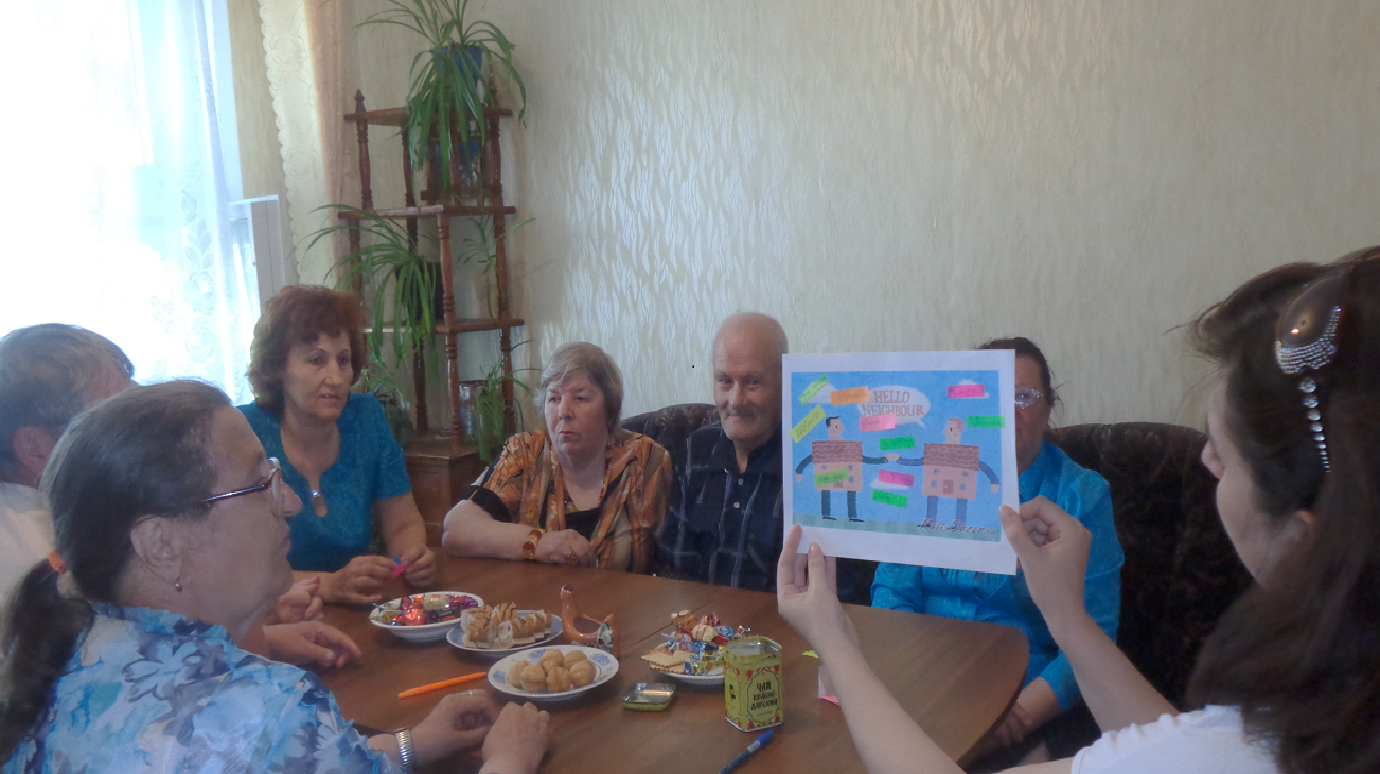 5 июня 2015 г.   территория  Шапкинского  сельсовета приняла участие в  акции  «Международный день соседей»В рамках акции, была проведена праздничная программа «Приходи сосед к соседу на застольную беседу». Программа содержала конкурсы, игры, рисунки на асфальте, беседа за столом.Проведение данной акции способствует укреплению добрососедских отношений и повышению жилищной активности людей.Отпечатано в администрации Шапкинского сельсовета на персональном компьютере по адресу: Россия, Красноярский край, Енисейский район, п. Шапкино, ул. Центральная, 26, тел. 70-285 Распространяется бесплатно. Тираж 10 экз.